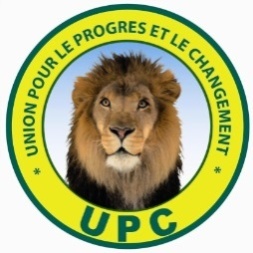 Union pour le Progrèset le ChangementU P CDémocratie - Travail – Solidarité